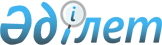 Об утверждении Правил квотирования рабочих мест для трудоустройства граждан из числа молодежи, потерявших или оставшихся до наступления совершеннолетия без попечения родителей, являющихся выпускниками организаций образования, лиц, освобожденных из мест лишения свободы, лиц, состоящих на учете службы пробацииПриказ Министра труда и социальной защиты населения Республики Казахстан от 17 октября 2023 года № 446. Зарегистрирован в Министерстве юстиции Республики Казахстан 23 октября 2023 года № 33564.
      В соответствии с подпунктом 81) пункта 15 Положения о Министерстве труда и социальной защиты населения Республики Казахстан, утвержденного постановлением Правительства Республики Казахстан от 18 февраля 2017 года № 81 и подпунктом 2) пункта 3 статьи 16 Закона Республики Казахстан "О государственной статистике" ПРИКАЗЫВАЮ:
      1. Утвердить:
      1) Правила квотирования рабочих мест для трудоустройства граждан из числа молодежи, потерявших или оставшихся до наступления совершеннолетия без попечения родителей, являющихся выпускниками организаций образования, согласно приложению 1 к настоящему приказу;
      2) Правила квотирования рабочих мест для трудоустройства лиц, освобожденных из мест лишения свободы, согласно приложению 2 к настоящему приказу;
      3) Правила квотирования рабочих мест для трудоустройства лиц, состоящих на учете службы пробации, согласно приложению 3 настоящему приказу;
      4) форму, предназначенную для сбора административных данных "Сведения о количестве рабочих мест для выполнения квоты трудоустройства граждан из числа молодежи, потерявших или оставшихся до наступления совершеннолетия без попечения родителей, являющихся выпускниками организаций образования, наличии вакантных должностей и выполнении квоты", согласно приложению 4 к настоящему приказу;
      5) форму, предназначенную для сбора административных данных "Сведения о количестве рабочих мест для выполнения квоты трудоустройства лиц, освобожденных из мест лишения свободы, наличии вакантных должностей и выполнении квоты", согласно приложению 5 к настоящему приказу;
      6) форму, предназначенную для сбора административных данных "Сведения о количестве рабочих мест для выполнения квоты трудоустройства лиц, состоящих на учете службы пробации, наличии вакантных должностей и выполнении квоты", согласно приложению 6 к настоящему приказу.
      2. Признать утратившим силу приказ и структурные элементы некоторых приказов Министерства труда и социальной защиты населения Республики Казахстан согласно приложению 7 к настоящему приказу.
      3. Департаменту занятости населения Министерства труда и социальной защиты населения Республики Казахстан в установленном законодательством порядке обеспечить:
      1) государственную регистрацию настоящего приказа в Министерстве юстиции Республики Казахстан;
      2) размещение настоящего приказа на интернет-ресурсе Министерства труда и социальной защиты населения Республики Казахстан после его официальной публикации;
      3) в течение десяти рабочих дней после государственной регистрации настоящего приказа в Министерстве юстиции Республики Казахстан представление в Департамент юридической службы Министерства труда и социальной защиты населения Республики Казахстан сведений об исполнении мероприятий, предусмотренных подпунктами 1) и 2) настоящего пункта.
      4. Контроль за исполнением настоящего приказа возложить на курирующего вице-министра труда и социальной защиты населения Республики Казахстан.
      5. Настоящий приказ вводится в действие по истечении десяти календарных дней после дня его первого официального опубликования.
      "СОГЛАСОВАН"Министерство наукии высшего образованияРеспублики Казахстан
      "СОГЛАСОВАН"Министерство внутренних делРеспублики Казахстан
      "СОГЛАСОВАН"Бюро национальной статистикиАгентства по стратегическомупланированию и реформамРеспублики Казахстан
      "СОГЛАСОВАН"Министерство просвещенияРеспублики Казахстан Правила квотирования рабочих мест для трудоустройства граждан из числа молодежи, потерявших или оставшихся до наступления совершеннолетия без попечения родителей, являющихся выпускниками организаций образования Глава 1. Общие положения
      1. Настоящие Правила квотирования рабочих мест для трудоустройства граждан из числа молодежи, потерявших или оставшихся до наступления совершеннолетия без попечения родителей, являющихся выпускниками организаций образования (далее – Правила) разработаны в соответствии с подпунктом 81) пункта 15 Положения о Министерстве труда и социальной защиты населения Республики Казахстан, утвержденного постановлением Правительства Республики Казахстан от 18 февраля 2017 года № 81 и устанавливают порядок установления квотирования рабочих мест для трудоустройства граждан из числа молодежи, потерявших или оставшихся до наступления совершеннолетия без попечения родителей, являющихся выпускниками организаций образования (далее – выпускники).
      2. Основные понятия, используемые в настоящих Правилах:
      1) местный исполнительный орган (акимат) – коллегиальный исполнительный орган, возглавляемый акимом области, города республиканского значения и столицы, района (города областного значения), осуществляющий в пределах своей компетенции местное государственное управление и самоуправление на соответствующей территории;
      2) работодатель – физическое или юридическое лицо, с которым работник состоит в трудовых отношениях;
      3) карьерный центр – филиал центра трудовой мобильности, осуществляющий выполнение его функций в районах, городах областного и республиканского значения, столице;
      4) местный исполнительный орган по вопросам социальной защиты и занятости населения – местный исполнительный орган области, городов республиканского значения, столицы, определяющий направления в сфере социальной защиты и занятости населения. Глава 2. Порядок квотирования рабочих мест для трудоустройства граждан из числа молодежи, потерявших или оставшихся до наступления совершеннолетия без попечения родителей, являющихся выпускниками организаций образования
      3. Местный исполнительный орган по вопросам социальной защиты и занятости населения разрабатывает предложения по установлению квоты в организациях независимо от организационно-правовой формы и формы собственности (далее - организация) на основе:
      1) анализа, прогнозирования текущего спроса и предложения на рабочую силу из числа выпускников текущего года на рынке труда в соответствующей административно-территориальной единице;
      2) количества действующих организаций в регионе;
      3) списочной численности работников организаций, формируемой на основании представленных работодателями сведений о штатной численности работников и имеющихся вакантных рабочих мест;
      4) анализа сведений о количестве действующих рабочих мест, предоставленных работодателем для трудоустройства выпускников текущего года;
      5) анализа сведений о количестве действующих трудовых договоров, заключенных между работодателями и выпускниками текущего года вне квоты;
      6) списка выпускников текущего года, предоставленных управлениями образования областей, городов республиканского значения и столицы в карьерные центры;
      7) списка выпускников текущего года, зарегистрированных карьерным центром в качестве безработных и желающих трудоустроиться по квоте.
      4. Местный исполнительный орган по вопросам социальной защиты и занятости населения на основании сведений о количестве рабочих мест для выполнения квоты трудоустройства выпускников текущего года, наличии вакантных должностей в разрезе специальностей, предоставляемых работодателем в карьерные центры по форме, утвержденной в соответствии с подпунктом 2) пункта 3 статьи 16 Закона Республики Казахстан "О государственной статистике", формирует базу данных выпускников текущего года, нуждающихся в трудоустройстве и вакансий для них в разрезе организаций.
      5. Местный исполнительный орган областей, городов республиканского значения, столицы на основании представленных предложений местным исполнительным органом по вопросам социальной защиты и занятости населения ежегодно до 5 декабря текущего года устанавливает квоту рабочих мест для выпускников текущего года на предстоящий год в разрезе организаций в соответствии с подпунктом 4) пункта 1 статьи 107 Социального Кодекса Республики Казахстан и доводит до сведения работодателей за один месяц до начала предстоящего календарного года.
      6. Квота устанавливается независимо от организационно-правовой формы и формы собственности, а также индивидуальных предпринимателей в процентном выражении от списочной численности работников организации и пересматривается ежегодно.
      7. Работодатели в соответствии с установленной квотой в течение шести месяцев со дня введения квоты предоставляют рабочие места для трудоустройства выпускников текущего года.
      8. Размер квоты для организаций устанавливается местными исполнительными органами областей, городов республиканского значения, столицы с учетом складывающейся ситуации на региональных рынках труда, численности выпускников текущего года и необходимости оказания им содействия в трудоустройстве.
      В случае отсутствия в населенных пунктах выпускников текущего года квота в организациях, находящихся на территории данных населенных пунктов, не устанавливается.
      9. Установленная квота для организаций в течение календарного года подлежит пересмотру (корректировки) в случаях, предусмотренных пунктом 11 настоящих Правил.
      10. Выполнением квоты является трудоустройство работодателем выпускников текущего года на вакантные или предоставленные в рамках установленной квоты рабочие места, подтвержденное заключением трудового договора на срок не менее трех месяцев, сведения о котором работодатели предоставляют в карьерные центры по форме, утвержденной в соответствии с подпунктом 2) пункта 3 статьи 16 Закона Республики Казахстан "О государственной статистике".
      11. Работодатели выполняют установленную квоту для трудоустройства выпускников текущего года, за исключением случаев ликвидации работодателя – юридического лица либо прекращения деятельности работодателя – физического лица, сокращения численности или штата работников, снижения объема производств, выполняемых работ и оказываемых услуг, повлекшего ухудшение экономического состояния работодателя. Правила квотирования рабочих мест для трудоустройства лиц, освобожденных из мест лишения свободы Глава 1. Общие положения
      1. Настоящие Правила квотирования рабочих мест для трудоустройства граждан из числа лиц, освобожденных из мест лишения свободы (далее – Порядок) разработаны в соответствии с подпунктом 81) пункта 15 Положения о Министерстве труда и социальной защиты населения Республики Казахстан, утвержденного постановлением Правительства Республики Казахстан от 18 февраля 2017 года № 81 и устанавливают порядок установления квотирования рабочих мест для трудоустройства граждан из числа лиц, освобожденных из мест лишения свободы.
      2. Основные понятия, используемые в настоящих Правилах:
      1) местный исполнительный орган (акимат) – коллегиальный исполнительный орган, возглавляемый акимом области, города республиканского значения и столицы, района (города областного значения), осуществляющий в пределах своей компетенции местное государственное управление и самоуправление на соответствующей территории;
      2) работодатель – физическое или юридическое лицо, с которым работник состоит в трудовых отношениях;
      3) карьерный центр – филиал центра трудовой мобильности, осуществляющий выполнение его функций в районах, городах областного и республиканского значения, столице;
      4) местный исполнительный орган по вопросам социальной защиты и занятости населения – местный исполнительный орган области, городов республиканского значения, столицы, определяющий направления в сфере социальной защиты и занятости населения. Глава 2. Порядок квотирования рабочих мест для трудоустройства лиц, освобожденных из мест лишения свободы
      3. Местный исполнительный орган по вопросам социальной защиты и занятости населения разрабатывает предложения по установлению квоты в организациях независимо от организационно-правовой формы и формы собственности (далее - организация) на основе:
      1) сведений по ожидаемому количеству лиц, подлежащих освобождению из мест лишения свободы, на рынке труда в соответствующей административно-территориальной единице, предоставляемых ежемесячно учреждениями уголовно-исполнительной системы в карьерные центры;
      2) количества действующих организаций в регионе;
      3) списочной численности работников организаций, формируемой на основании представленных работодателями сведений о штатной численности работников и имеющихся вакантных рабочих мест;
      4) анализа сведений о количестве действующих рабочих мест, предоставленных работодателем для трудоустройства лиц, освобожденных из мест лишения свободы;
      5) анализа сведений о количестве действующих трудовых договоров, заключенных между работодателями и лицами, освобожденными из мест лишения свободы вне квоты;
      6) списка лиц, освобожденных из мест лишения свободы, предоставленных учреждениями уголовно-исполнительной системы в карьерные центры;
      7) количества лиц, освобожденных из мест лишения свободы, зарегистрированных карьерным центром в качестве безработных и желающих трудоустроиться по квоте.
      4. Местный исполнительный орган по вопросам социальной защиты и занятости населения на основании сведений о количестве рабочих мест для выполнения квоты трудоустройства лиц, освобожденных из мест лишения свободы, наличии вакантных должностей в разрезе специальностей, предоставляемых работодателем в карьерные центры по форме, утвержденной в соответствии с подпунктом 2) пункта 3 статьи 16 Закона Республики Казахстан "О государственной статистике", формирует базу данных лиц, освобожденных из мест лишения свободы, нуждающихся в трудоустройстве и вакансий для них в разрезе организаций.
      5. Местный исполнительный орган областей, городов республиканского значения, столицы на основании представленных предложений местным органом по вопросам занятости населения ежегодно до 5 декабря текущего года устанавливает квоту рабочих мест для трудоустройства лиц, освобожденных из мест лишения свободы на предстоящий год в соответствии с подпунктом 3) пункта 1 статьи 107 Социального Кодекса Республики Казахстан и в течение двух рабочих дней со дня установления квоты доводит ее до сведения работодателей в отношении которых установлена квота.
      6. Квота устанавливается для организаций независимо от организационно-правовой формы и формы собственности, а также индивидуальных предпринимателей в процентном выражении от списочной численности работников.
      7. Работодатели в соответствии с установленной квотой в течение 6 календарных месяцев со дня введения квоты предоставляют рабочие места для трудоустройства лиц, освобожденных из мест лишения свободы.
      8. Размер квоты для организаций устанавливается местными исполнительными органами областей, городов республиканского, столицы с учетом складывающейся ситуации на региональных рынках труда, численности лиц, освобожденных из мест лишения свободы и необходимости оказания им содействия в трудоустройстве.
      В случае отсутствия в населенных пунктах лиц, освобожденных из мест лишения свободы, квота в организациях, находящихся на территории данных населенных пунктов не устанавливается.
      9. Установленная квота для организаций в течение календарного года подлежит пересмотру (корректировки) в случаях, предусмотренных пунктом 11 настоящих Правил.
      10. Выполнением квоты является трудоустройство работодателем лиц, освобожденных из мест лишения свободы на вакантные или предоставленные в рамках установленной квоты рабочие места, подтвержденное заключением трудового договора на срок не менее трех месяцев, сведения о котором работодатели предоставляют в карьерные центры по форме, утвержденной в соответствии с подпунктом 2) пункта 3 статьи 16 Закона Республики Казахстан "О государственной статистике".
      11. Работодатели выполняют установленную квоту для трудоустройства лиц, освобожденных из мест лишения свободы, за исключением случаев ликвидации работодателя – юридического лица либо прекращения деятельности работодателя – физического лица, сокращения численности или штата работников, снижения объема производств, выполняемых работ и оказываемых услуг, повлекшего ухудшение экономического состояния работодателя. Правила квотирования рабочих мест для трудоустройства лиц, состоящих на учете службы пробации Глава 1. Общие положения
      1. Настоящие Правила квотирования рабочих мест для трудоустройства граждан из числа лиц, состоящих на учете службы пробации (далее – Правила) разработаны в соответствии с подпунктом 81) пункта 15 Положения о Министерстве труда и социальной защиты населения Республики Казахстан, утвержденного постановлением Правительства Республики Казахстан от 18 февраля 2017 года № 81 и устанавливают порядок установления квотирования рабочих мест для трудоустройства граждан из числа лиц, состоящих на учете службы пробации.
      2. Основные понятия, используемые в настоящих Правилах:
      1) местный исполнительный орган (акимат) – коллегиальный исполнительный орган, возглавляемый акимом области, города республиканского значения и столицы, района (города областного значения), осуществляющий в пределах своей компетенции местное государственное управление и самоуправление на соответствующей территории;
      2) работодатель – физическое или юридическое лицо, с которым работник состоит в трудовых отношениях;
      3) карьерный центр – филиал центра трудовой мобильности, осуществляющий выполнение его функций в районах, городах областного и республиканского значения, столице;
      4) местный исполнительный орган по вопросам социальной защиты и занятости населения – местный исполнительный орган области, городов республиканского значения, столицы, определяющий направления в сфере социальной защиты и занятости населения. Глава 2. Порядок квотирования рабочих мест для трудоустройства лиц, состоящих на учете службы пробации
      3. Местный исполнительный орган по вопросам социальной защиты и занятости населения разрабатывает предложения по установлению квоты в организациях независимо от организационно-правовой формы и формы собственности (далее - организация) на основе:
      1) количества действующих организаций в регионе;
      2) списочной численности работников организаций, формируемой на основании представленных работодателями сведений о штатной численности работников и имеющихся вакантных рабочих мест;
      3) анализа сведений о количестве действующих рабочих мест, предоставленных работодателем для трудоустройства лиц, состоящих на учете службы пробации;
      4) анализа сведений о количестве действующих трудовых договоров, заключенных между работодателями и лицами, состоящих на учете службы пробации вне квоты;
      5) списка лиц, состоящих на учете службы пробации, предоставленных территориальными службами пробации Департаментов уголовно-исполнительной системы в карьерные центры;
      6) количества лиц, состоящих на учете службы пробации, зарегистрированных карьерным центром в качестве безработных и желающих трудоустроиться по квоте.
      4. Местный исполнительный орган по вопросам социальной защиты и занятости населения на основании сведений о количестве рабочих мест для выполнения квоты трудоустройства лиц, состоящих на учете службы пробации, наличии вакантных должностей в разрезе специальностей, предоставляемых работодателем в карьерные центры по форме, утвержденной в соответствии с подпунктом 2) пункта 3 статьи 16 Закона Республики Казахстан "О государственной статистике", формирует базу данных лиц, состоящих на учете службы пробации, нуждающихся в трудоустройстве и вакансий для них в разрезе организаций.
      5. Местный исполнительный орган областей, городов республиканского значения, столицы на основании представленных предложений местным органом по вопросам занятости населения ежегодно до 5 декабря текущего года устанавливает квоту рабочих мест для трудоустройства лиц, состоящих на учете службы пробации на предстоящий год в соответствии с подпунктом 2) пункта 1 статьи 107 Социального Кодекса Республики Казахстан и в течение двух рабочих дней со дня установления квоты доводит ее до сведения работодателей в отношении которых установлена квота.
      6. Квота устанавливается для организаций независимо от организационно-правовой формы и формы собственности, а также индивидуальных предпринимателей в процентном выражении от списочной численности работников.
      7. Работодатели в соответствии с установленной квотой в течение 6 календарных месяцев со дня введения квоты предоставляют рабочие места для трудоустройства лиц, состоящих на учете службы пробации.
      8. Размер квоты для организаций устанавливается местными исполнительными органами областей, городов республиканского значения, столицы с учетом складывающейся ситуации на региональных рынках труда, численности лиц, состоящих на учете службы пробации и необходимости оказания им содействия в трудоустройстве.
      В случае отсутствия в населенных пунктах лиц, состоящих на учете службы пробации, квота в организациях, находящихся на территории данных населенных пунктов не устанавливается.
      9. Установленная квота для организаций в течение календарного года подлежит пересмотру (корректировки) в случаях, предусмотренных пунктом 11 настоящих Правил.
      10. Выполнением квоты является трудоустройство работодателем лиц, состоящих на учете службы пробации на вакантные или предоставленные в рамках установленной квоты рабочие места, подтвержденное заключением трудового договора на срок не менее трех месяцев, сведения о котором работодатели предоставляют в карьерный центр населения по форме, утвержденной в соответствии с подпунктом 2) пункта 3 статьи 16 Закона Республики Казахстан "О государственной статистике".
      11. Работодатели выполняют установленную квоту для трудоустройства лиц, состоящих на учете службы пробации, за исключением случаев ликвидации работодателя – юридического лица либо прекращения деятельности работодателя – физического лица, сокращения численности или штата работников, снижения объема производств, выполняемых работ и оказываемых услуг, повлекшего ухудшение экономического состояния работодателя. Форма, предназначенная для сбора административных данных
      Представляется: в карьерный центр. Карьерный центр представляет в местный исполнительный орган по вопросам социальной защиты и занятости населения района. Местный исполнительный орган по вопросам социальной защиты и занятости населения района представляет в местный исполнительный орган по вопросам социальной защиты и занятости населения области, городов республиканского значения, столицы. Местный исполнительный орган по вопросам социальной защиты и занятости населения области, городов республиканского значения, столицы представляет в Центр развития трудовых ресурсов Министерства труда и социальной защиты населения Республики Казахстан;
      Форма административных данных размещена на интернет-ресурсе: www.enbek.gov.kz.
      Наименование формы административных данных: Сведения о количестве рабочих мест для выполнения квоты трудоустройства граждан из числа молодежи, потерявших или оставшихся до наступления совершеннолетия без попечения родителей, являющихся выпускниками организаций образования, наличии вакантных должностей и выполнении квоты.
      Индекс формы административных данных: КРМ-3.
      Периодичность: ежеквартальная.
      Отчетный период: ________ квартал 20___ года.
      Круг лиц, представляющих информацию: организации, которым установлена квота рабочих мест для трудоустройства граждан из числа молодежи, потерявших или оставшихся до наступления совершеннолетия без попечения родителей, являющихся выпускниками организаций образования. 
      Срок представления: организации представляют сведения в карьерные центры населения к 10 числу месяца, следующего за отчетным кварталом.
      Местный орган по вопросам занятости населения района (города) представляет сведения в местный орган по вопросам занятости населения области, городов республиканского значения, столицы к 20 числу месяца, следующего за отчетным кварталом.
      Местный орган по вопросам занятости населения области, городов республиканского значения, столицы представляют сведения в уполномоченный орган по вопросам занятости населения к 25 числу месяца, следующего за отчетным кварталом. Сведения о количестве рабочих мест для выполнения квоты трудоустройства граждан из числа молодежи, потерявших или оставшихся до наступления совершеннолетия без попечения родителей, являющихся выпускниками организаций образования, наличии вакантных должностей и выполнении квоты
      Фамилия, имя, отчество (при его наличии)_______________ ____________ руководителя (подпись)Дата "____" ________ 20___ годаПримечание: пояснения по заполнению формы, предназначенной для сбора административных данных, приведены в приложении к настоящей форме. Пояснение по заполнению формы, предназначенной для сбора административных данных "Сведения о количестве рабочих мест для выполнения квоты трудоустройства граждан из числа молодежи, потерявших или оставшихся до наступления совершеннолетия без попечения родителей, являющихся выпускниками организаций образования, наличии вакантных должностей и выполнении квоты" 1. Общие положения
      1. Организация представляет информацию "Сведения о количестве рабочих мест для выполнения квоты трудоустройства граждан из числа молодежи, потерявших или оставшихся до наступления совершеннолетия без попечения родителей, являющихся выпускниками организаций образования, наличии вакантных должностей и выполнении квоты" в связи с установленной местным исполнительным органом квотой рабочих мест для данной категории лиц, с указанием следующих сведений:
      наименование организации;
      списочная численность работников на начало года;
      размер установленной квоты (% от списочной численности работников, количество рабочих мест);
      количество рабочих мест, занятых работниками, отнесенными к категории граждан из числа молодежи, потерявших или оставшихся до наступления совершеннолетия без попечения родителей, являющихся выпускниками организаций образования;
      количество свободных рабочих мест (вакансий) для граждан из числа молодежи, потерявших или оставшихся до наступления совершеннолетия без попечения родителей, являющихся выпускниками организаций образования, по специальностям;
      количество свободных рабочих мест по профессиям (должностям);
      количество граждан из числа молодежи, потерявших или оставшихся до наступления совершеннолетия без попечения родителей, являющихся выпускниками организаций образования, трудоустроенных по направлениям карьерного центра в рамках квоты к 10 числу отчетного месяца следующего за отчетным кварталом.
      2. Показатели формируются по фактическим данным на 1 число текущего месяца.
      3. Сведения подписывает первый руководитель или лицо, исполняющее его обязанности. 2. Пояснение по заполнению формы
      4. В графе 1 указывается наименование организации.
      5. В графе 2 указывается списочная численность работников на начало года.
      6. В графах 3 и 4 указывается размер установленной квоты (в % от списочной численности работников, количество рабочих мест).
      7. В графе 5 указывается количество рабочих мест, занятых работниками, отнесенными к категории граждан из числа молодежи, потерявших или оставшихся до наступления совершеннолетия без попечения родителей, являющихся выпускниками организаций образования.
      8. В графе 6 указывается количество свободных рабочих мест (вакансий) для граждан из числа молодежи, потерявших или оставшихся до наступления совершеннолетия без попечения родителей, являющихся выпускниками организаций образования по специальностям.
      9. В графе 7 указывается количество свободных рабочих мест по профессиям (должностям).
      10. В графе 8 указывается количество граждан из числа молодежи, потерявших или оставшихся до наступления совершеннолетия без попечения родителей, являющихся выпускниками организаций образования, трудоустроенных по направлениям карьерного центра в рамках квоты. Форма, предназначенная для сбора административных данных
      Представляется: в карьерный центр. Карьерный центр представляют в местный исполнительный орган по вопросам социальной защиты и занятости населения района. Местный исполнительный орган по вопросам социальной защиты и занятости населения района представляет в местный исполнительный орган по вопросам социальной защиты и занятости населения области. Местный исполнительный орган по вопросам социальной защиты и занятости населения области, городов республиканского значения, столицы представляет в Центр развития трудовых ресурсов Министерства труда и социальной защиты населения Республики Казахстан;
      Форма административных данных размещена на интернет-ресурсе: www.enbek.gov.kz.
      Наименование формы административных данных: Сведения о количестве рабочих мест для выполнения квоты трудоустройства лиц, освобожденных из мест лишения свободы, наличии вакантных должностей и выполнении квоты.
      Индекс: КРМ-2
      Периодичность: ежеквартальная;
      Отчетный период ____ квартал 20___ года
      Круг лиц, представляющих информацию: организации, которым установлена квота рабочих мест для трудоустройства лиц, освобожденных из мест лишения свободы, наличии вакантных должностей и выполнении квоты. 
      Срок представления: организации представляют сведения в карьерные центры населения к 10 числу месяца, следующего за отчетным кварталом.
      Местный орган по вопросам занятости населения района (города) представляет сведения в местный орган по вопросам занятости населения области, городов республиканского значения, столицы к 20 числу месяца, следующего за отчетным кварталом.
      Местный орган по вопросам занятости населения области, городов республиканского значения, столицы представляют сведения в уполномоченный орган по вопросам занятости населения к 25 числу месяца, следующего за отчетным кварталом. Сведения о количестве рабочих мест для выполнения квоты трудоустройства лиц, освобожденных из мест лишения свободы, наличии вакантных должностей и выполнении квоты
      Фамилия, имя, отчество (при его наличии)______________ _____________ руководителя (подпись)Дата "____" ________ 20___ годаПримечание: пояснения по заполнению формы, предназначенной для сбора административных данных, приведены в приложении к настоящей форме. Пояснение по заполнению формы, предназначенной для сбора административных данных "Сведения о количестве рабочих мест для выполнения квоты трудоустройства лиц, освобожденных из мест лишения свободы, наличии вакантных должностей и выполнении квоты" 1. Общие положения
      1. Организация представляет информацию "Сведения о количестве рабочих мест для выполнения квоты трудоустройства лиц, освобожденных из мест лишения свободы, наличии вакантных должностей и выполнении квоты" в связи с установленной местным исполнительным органом квотой рабочих мест для данной категории лиц, с указанием следующих сведений:
      наименование организации;
      списочная численность работников на начало года;
      размер установленной квоты (% от списочной численности работников, количество рабочих мест);
      количество рабочих мест, занятых работниками, отнесенными к категории лиц, освобожденных из мест лишения свободы;
      количество свободных рабочих мест (вакансий) для лиц, освобожденных из мест лишения свободы, по специальностям;
      количество свободных рабочих мест по профессиям (должностям);
      количество лиц, освобожденных из мест лишения свободы, трудоустроенных по направлениям карьерного центра в рамках квоты к 10 числу отчетного месяца следующего за отчетным кварталом.
      2. Показатели формируются по фактическим данным на 1 число текущего месяца.
      3. Сведения подписывает первый руководитель или лицо, исполняющее его обязанности. 2. Пояснение по заполнению формы
      4. В графе 1 указывается наименование организации.
      5. В графе 2 указывается списочная численность работников на начало года.
      6. В графах 3 и 4 указывается размер установленной квоты (в % от списочной численности работников, количество рабочих мест).
      7. В графе 5 указывается количество рабочих мест, занятых работниками, отнесенными к категории лиц, освобожденных из мест лишения свободы.
      8. В графе 6 указывается количество свободных рабочих мест (вакансий) для лиц, освобожденных из мест лишения свободы по специальностям.
      9. В графе 7 указывается количество свободных рабочих мест по профессиям (должностям).
      10. В графе 8 указывается количество лиц, освобожденных из мест лишения свободы, трудоустроенных по направлениям карьерного центра рамках квоты. Форма, предназначенная для сбора административных данных
      Представляется: в карьерный центр. Карьерный центр представляют в местный исполнительный орган по вопросам социальной защиты и занятости населения района. Местный исполнительный орган по вопросам социальной защиты и занятости населения района представляет в местный исполнительный орган по вопросам социальной защиты и занятости населения области, городов республиканского значения, столицы. Местный исполнительный орган по вопросам социальной защиты и занятости населения области, городов республиканского значения, столицы представляет в Центр развития трудовых ресурсов Министерства труда и социальной защиты населения Республики Казахстан;
      Форма административных данных размещена на интернет-ресурсе: www.enbek.gov.kz.
      Наименование формы административных данных: Сведения о количестве рабочих мест для выполнения квоты трудоустройства лиц, состоящих на учете службы пробации, наличии вакантных должностей и выполнении квоты.
      Индекс: КРМ-1
      Периодичность: ежеквартальная;
      Отчетный период ____ квартал 20___ года
      Круг лиц, представляющих информацию: организации, которым установлена квота рабочих мест для трудоустройства лиц, состоящих на учете службы пробации, наличии вакантных должностей и выполнении квоты.
      Срок представления: организации представляют сведения в карьерные центры населения к 10 числу месяца, следующего за отчетным кварталом.
      Местный орган по вопросам занятости населения района (города) представляет сведения в местный орган по вопросам занятости населения области, городов республиканского значения, столицы к 20 числу месяца, следующего за отчетным кварталом.
      Местный орган по вопросам занятости населения области, городов республиканского значения, столицы представляют сведения в уполномоченный орган по вопросам занятости населения к 25 числу месяца, следующего за отчетным кварталом. Сведения о количестве рабочих мест для выполнения квоты трудоустройства лиц, состоящих на учете службы пробации, наличии вакантных должностей и выполнении квоты
      Фамилия, имя, отчество (при его наличии)_____________ ______________ руководителя (подпись)Дата "____" ________ 20___ годаПримечание: пояснения по заполнению формы, предназначенной для сбора административных данных, приведены в приложении к настоящей форме. Пояснение по заполнению формы, предназначенной для сбора административных данных "Сведения о количестве рабочих мест для выполнения квоты трудоустройства лиц, состоящих на учете службы пробации, наличии вакантных должностей и выполнении квоты" 1. Общие положения
      1. Организация представляет информацию "Сведения о количестве рабочих мест для выполнения квоты трудоустройства лиц, состоящих на учете службы пробации, наличии вакантных должностей и выполнении квоты" в связи с установленной местным исполнительным органом квотой рабочих мест для данной категории лиц, с указанием следующих сведений:
      наименование организации;
      списочной численности работников на начало года;
      размер установленной квоты (% от списочной численности работников, количество рабочих мест;
      количество рабочих мест, занятых работниками, отнесенными к категории лиц, состоящих на учете службы пробации;
      количество свободных рабочих мест (вакансий) для лиц, состоящих на учете службы пробации, по специальностям;
      количество свободных рабочих мест по профессиям (должностям);
      количество лиц, состоящих на учете службы пробации, трудоустроенных по направлениям карьерного центра в рамках квоты к 10 числу отчетного месяца следующего за отчетным кварталом.
      2. Показатели формируются по фактическим данным на 1 число текущего месяца.
      3. Сведения подписывает первый руководитель или лицо, исполняющее его обязанности. 2. Пояснение по заполнению формы
      4. В графе 1 указывается наименование организации.
      5. В графе 2 указывается списочная численность работников на начало года.
      6. В графах 3 и 4 указывается размер установленной квоты (в % от списочной численности работников, количество рабочих мест).
      7. В графе 5 указывается количество рабочих мест, занятых работниками, отнесенными к категории лиц, состоящих на учете службы пробации.
      8. В графе 6 указывается количество свободных рабочих мест (вакансий) для лиц, состоящих на учете службы пробации по специальностям.
      9. В графе 7 указывается количество свободных рабочих мест по профессиям (должностям).
      10. В графе 8 указывается количество лиц, состоящих на учете службы пробации, трудоустроенных по направлениям карьерного центра в рамках квоты. Перечень утративших силу приказа и структурных элементов некоторых приказов Министерства труда и социальной защиты населения Республики Казахстан
      1. Приказ Министра здравоохранения и социального развития Республики Казахстан от 26 мая 2016 года № 412 "Об утверждении Правил квотирования рабочих мест для трудоустройства граждан из числа молодежи, потерявших или оставшихся до наступления совершеннолетия без попечения родителей, являющихся выпускниками организаций образования, лиц, освобожденных из мест лишения свободы, лиц, состоящих на учете службы пробации" (зарегистрирован в Реестре государственной регистрации нормативных правовых актов под № 13898).
      2. Пункт 2 перечня некоторых приказов Министра здравоохранения и социального развития Республики Казахстан, в которые вносятся изменения и дополнение, утвержденных приказом Министра труда и социальной защиты населения Республики Казахстан от 14 июня 2018 года № 242 "О внесении изменений и дополнения в некоторые приказы Министра здравоохранения и социального развития Республики Казахстан" (зарегистрирован в Реестре государственной регистрации нормативных правовых актов под № 17194).
      3. Пункт 1 перечня некоторых приказов Министра здравоохранения и социального развития Республики Казахстан и Министра труда и социальной защиты населения Республики Казахстан, в которые вносятся изменения и дополнение, утвержденных приказом Министра труда и социальной защиты населения Республики Казахстан от 19 марта 2021 года № 82 "О внесении изменений и дополнения в некоторые приказы Министра здравоохранения и социального развития Республики Казахстан и Министра труда и социальной защиты населения Республики Казахстан" (зарегистрирован в Реестре государственной регистрации нормативных правовых актов под № 22386).
      4. Пункт 3 перечня некоторых приказов Министра труда и социальной защиты населения Республики Казахстан, в которые вносятся изменения, утвержденных приказом Министра труда и социальной защиты населения Республики Казахстан от 30 марта 2023 года № 98 "О внесении изменений в некоторые приказы Министра здравоохранения и социального развития Республики Казахстан" (зарегистрирован в Реестре государственной регистрации нормативных правовых актов под № 32196).
					© 2012. РГП на ПХВ «Институт законодательства и правовой информации Республики Казахстан» Министерства юстиции Республики Казахстан
				
      Министр трудаи социальной защиты населенияРеспублики Казахстан

С. Жакупова
Приложение 1 к приказу
Министр труда
и социальной защиты населения
Республики Казахстан
от 17 октября 2023 года № 446Приложение 2 к приказу
Министр труда
и социальной защиты населения
Республики Казахстан
от 17 октября 2023 года № 446Приложение 3 к приказу
Министр труда
и социальной защиты населения
Республики Казахстан
от 17 октября 2023 года № 446Приложение 4 к приказу
Министр труда
и социальной защиты населения
Республики Казахстан
от 17 октября 2023 года № 446
Наименование организации
Списочная численность работников на начало года (человек)
Размер установленной квоты
Размер установленной квоты
Кол-во рабочих мест, занятых работниками, отнесенными к категории граждан из числа молодежи, потерявших или оставшихся до наступления совершеннолетия без попечения родителей, являющихся выпускниками организаций образования (единиц)
Кол-во свободных рабочих мест (вакансий) для граждан из числа молодежи, потерявших или оставшихся до наступления совершеннолетия без попечения родителей, являющихся выпускниками организаций образования по специальностям (единиц)
Количество свободных рабочих мест по профессиям (должностям) (единиц)
Количество граждан из числа молодежи, потерявших или оставшихся до наступления совершеннолетия без попечения родителей, являющихся выпускниками организаций образования, трудоустроенных по направлениям карьерного центра в рамках квоты (человек)
Наименование организации
Списочная численность работников на начало года (человек)
% от списочной численности работников
Количество рабочих мест (единиц)
Кол-во рабочих мест, занятых работниками, отнесенными к категории граждан из числа молодежи, потерявших или оставшихся до наступления совершеннолетия без попечения родителей, являющихся выпускниками организаций образования (единиц)
Кол-во свободных рабочих мест (вакансий) для граждан из числа молодежи, потерявших или оставшихся до наступления совершеннолетия без попечения родителей, являющихся выпускниками организаций образования по специальностям (единиц)
Количество свободных рабочих мест по профессиям (должностям) (единиц)
Количество граждан из числа молодежи, потерявших или оставшихся до наступления совершеннолетия без попечения родителей, являющихся выпускниками организаций образования, трудоустроенных по направлениям карьерного центра в рамках квоты (человек)
1
2
3
4
5
6
7
8Приложение к форме,
предназначенной для сбора
административных данных
"Сведения о количестве
рабочих мест для выполнения
квоты трудоустройства граждан
из числа молодежи, потерявших
или оставшихся до наступления
совершеннолетия без попечения
родителей, являющихся
выпускниками организаций
образования, наличии вакантных
должностей и выполнении квоты"Приложение 5 к приказу
Министр труда
и социальной защиты населения
Республики Казахстан
от 17 октября 2023 года № 446
Наименование организации
Списочная численность работников на начало года (человек)
Размер установленной квоты
Размер установленной квоты
Кол-во рабочих мест, занятых работниками, отнесенными к категории лиц, освобожденных из мест лишения свободы (единиц)
Кол-во свободных рабочих мест (вакансий) для лиц, освобожденных из мест лишения свободы по специальностям (единиц)
Количество свободных рабочих мест по профессиям (должностям) (единиц)
Количество лиц, освобожденных из мест лишения свободы, трудоустроенных по направлениям карьерного центра в рамках квоты (человек)
Наименование организации
Списочная численность работников на начало года (человек)
% от списочной численности работников
Количество рабочих мест (единиц)
Кол-во рабочих мест, занятых работниками, отнесенными к категории лиц, освобожденных из мест лишения свободы (единиц)
Кол-во свободных рабочих мест (вакансий) для лиц, освобожденных из мест лишения свободы по специальностям (единиц)
Количество свободных рабочих мест по профессиям (должностям) (единиц)
Количество лиц, освобожденных из мест лишения свободы, трудоустроенных по направлениям карьерного центра в рамках квоты (человек)
1
2
3
4
5
6
7
8Приложение к форме,
предназначенной для сбора
административных данных
"Сведения о количестве
рабочих мест для выполнения
квоты трудоустройства лиц,
освобожденных из мест
лишения свободы, наличии
вакантных должностей
и выполнении квоты"Приложение 6 к приказу
Министр труда
и социальной защиты населения
Республики Казахстан
от 17 октября 2023 года № 446
Наименование организации
Списочная численность работников на начало года (человек)
Размер установленной квоты
Размер установленной квоты
Кол-во рабочих мест, занятых работниками, отнесенными к категории лиц, состоящих на учете службы пробации (единиц)
Кол-во свободных рабочих мест (вакансий) для лиц, состоящих на учете службы пробации по специальностям (единиц)
Количество свободных рабочих мест по профессиям (должностям) (единиц)
Количество лиц, состоящих на учете службы пробации, трудоустроенных по направлениям карьерного центра в рамках квоты (человек)
Наименование организации
Списочная численность работников на начало года (человек)
% от списочной численности работников
Количество рабочих мест (единиц)
Кол-во рабочих мест, занятых работниками, отнесенными к категории лиц, состоящих на учете службы пробации (единиц)
Кол-во свободных рабочих мест (вакансий) для лиц, состоящих на учете службы пробации по специальностям (единиц)
Количество свободных рабочих мест по профессиям (должностям) (единиц)
Количество лиц, состоящих на учете службы пробации, трудоустроенных по направлениям карьерного центра в рамках квоты (человек)
1
2
3
4
5
6
7
8Приложение к форме,
предназначенной для сбора
административных данных
"Сведения о количестве рабочих
мест для выполнения квоты
трудоустройства лиц, состоящих
на учете службы пробации,
наличии вакантных должностей
и выполнении квоты"Приложение 7 к приказу
Министр труда
и социальной защиты населения
Республики Казахстан
от 17 октября 2023 года № 446